Министерство образования и науки Республики БурятияУправление образования МО «Северо – Байкальский район»МБДОУ ДЕТСКИЙ САД «СКАЗКА»671710 Республика Бурятия                      п. Нижнеангарск, ул. Озёрная, 1Тел.8(30130)- 43-676e-meil:ckari12777@mail.ruСправка о проведённом мониторинге по ПДД Цель: определение уровня освоения воспитанниками знаний по правилам дорожного движения, наличие светоотражающихПлан анализа: - Анализ мониторинговых исследований (средняя и старшая группы)- Обработка полученных результатов в ходе исследования; Кол-во  исследованных всего детей: 85Данные мониторинга по определению знаний, умений навыков детей по правилам дорожного движения на начало учебного года таковы:45% детей с высоким уровнем развития, ,53% средним и у 2% детей знания не соответствуют возрастным возможностям. У детей хорошо развита речь, внимание, память, они активны в непосредственно образовательной деятельности, в свободном общении, но все же некоторые дети затрудняются. Им трудно даются разделы «знаний о роли и значение труда ГАИ, виды спецмашин (они неусидчивы, замкнуты, внимание рассеянное). Рекомендации по улучшению образовательной работы с воспитанниками: Продолжать работу по обучению детей правилам дорожного движения, используя разнообразные методы и формы работы (решение проблемных ситуаций, экскурсии, игровые поля и панно и т.д.) Увлекать малоактивных детей в речевую активность, создавая игровые мотивации. Привлекать родителей к проблеме детского дорожно - транспортного травматизма. (деловые игры, практикумы, встречи с сотрудниками ГАИ, развлечения и т.п.)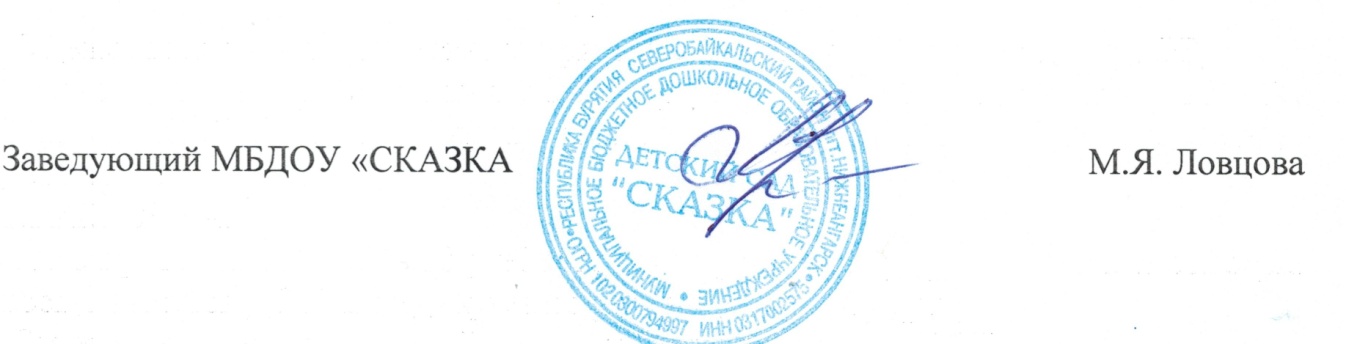 №МероприятиеМладшая группаСредняя группаСтаршая группаКоличество родителей с кем проведены беседы1Обеспечение световозвращающими элементамиОбеспечение световозвращающими элементамиОбеспечение световозвращающими элементамиОбеспечение световозвращающими элементамиОбеспечение световозвращающими элементами№Наличие фликеров, светоотражающих лент Всего детей -32 из них обеспечены фликерами -28 человек, (88%)светоотражающими лентами 4ч.(12%)Всего детей -31 из них обеспечены фликерами -26 человек, (84%)светоотражающими лентами 5ч.(16%)Всего детей -32 из них обеспечены фликерами -29 человек, (90%)светоотражающими лентами 3ч.(10%)  75родителей2Правила перевозки детей автотранспортом. Количество родителей, с кем проведены беседы о детских креслах-64Правила перевозки детей автотранспортом. Количество родителей, с кем проведены беседы о детских креслах-64Правила перевозки детей автотранспортом. Количество родителей, с кем проведены беседы о детских креслах-64Правила перевозки детей автотранспортом. Количество родителей, с кем проведены беседы о детских креслах-64Правила перевозки детей автотранспортом. Количество родителей, с кем проведены беседы о детских креслах-64